COMSOL Days 2018 Hits the Road in Edinburgh this March COMSOL Days brings together engineers and scientists for a day of minicourses and talks on multiphysics modelling and simulation apps.CAMBRIDGE, UK (February 16, 2018) — COMSOL is excited to announce the COMSOL Days 2018 schedule of events for the worldwide tour. COMSOL Days offer a full day program with technical presentations and breakout sessions focusing on major application areas of multiphysics simulation. COMSOL Days are free-of-charge, welcoming engineers and researchers to connect with COMSOL software users, get inspired by invited speakers, and meet with COMSOL technical staff. The events begin with an overview of the COMSOL Multiphysics® software and how apps can be used to spread simulation throughout an organisation. The program offers different tracks and learning opportunities for new and experienced simulation users on a variety of topics and disciplines. Attendees at a COMSOL Day event will leave with the knowledge of how to use simulation to boost productivity and optimise design and research methods.“COMSOL Days is an investment we make into building the user community” says Jeff Hiller, VP of Sales, COMSOL, Inc. “We are able to bring together technical specialists within our organisation and partner them with current and prospective customers across the globe. Here they get to share best practices in multiphysics simulation and app development and deployment.”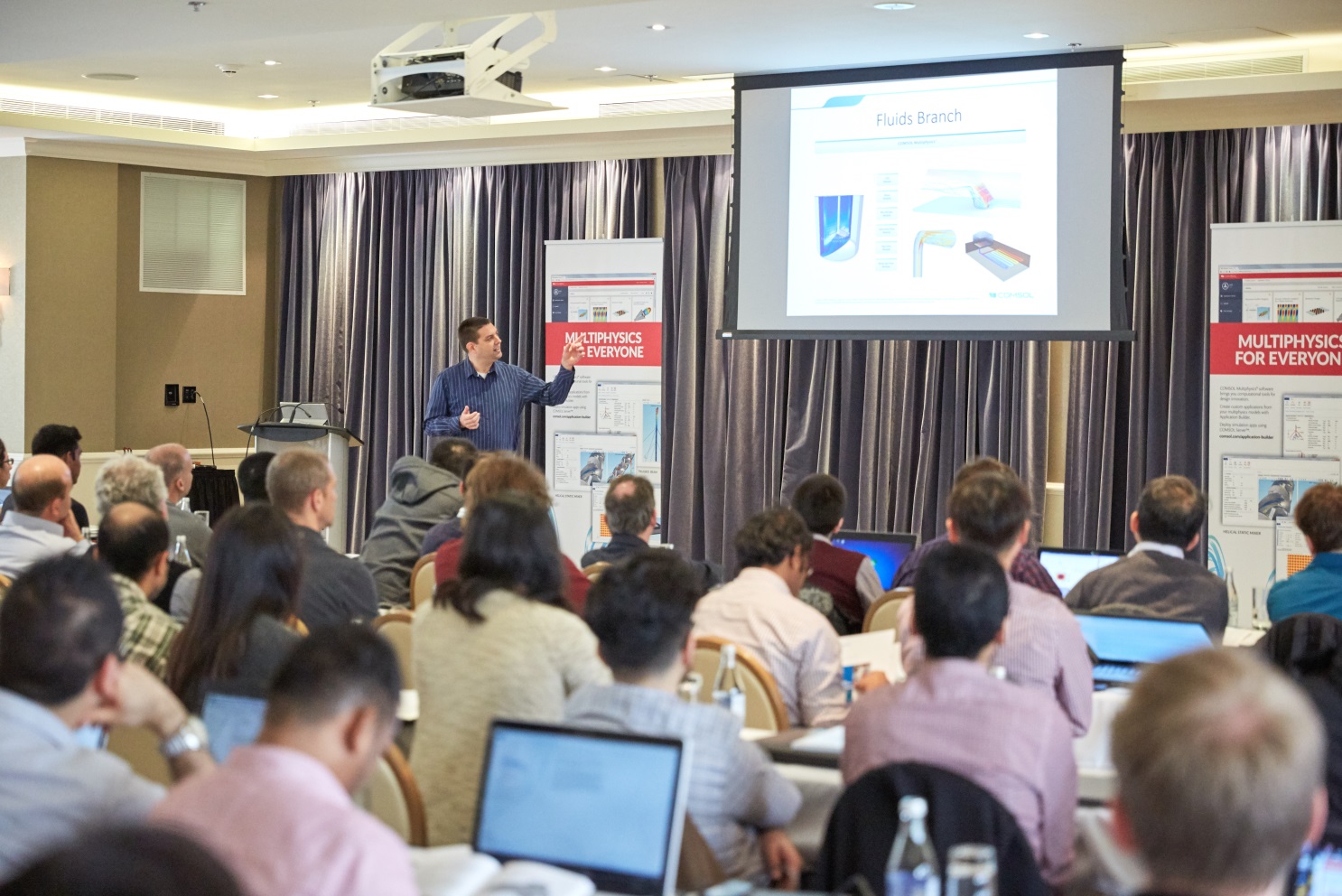 The COMSOL Days worldwide cities include:For more details about COMSOL Days and to register, visit: uk.comsol.com/comsol-days.About COMSOLCOMSOL is a global provider of simulation software for product design and research to technical enterprises, research labs, and universities. Its COMSOL Multiphysics® product is an integrated software environment for creating physics-based models and simulation apps. A particular strength is its ability to account for coupled or multiphysics phenomena. Add-on products expand the simulation platform for electromagnetics, structural, acoustics, fluid flow, heat transfer, and chemical applications. Interfacing tools enable the integration of COMSOL Multiphysics® simulations with all major technical computing and CAD tools on the CAE market. Simulation experts rely on the COMSOL Server™ product to deploy apps to their design teams, manufacturing departments, test laboratories, and customers throughout the world. Founded in 1986, COMSOL employs more than 450 people in 20 offices worldwide and extends its reach with a network of distributors.~COMSOL, COMSOL Multiphysics, LiveLink, and COMSOL Server are either registered trademarks or trademarks of COMSOL AB. For other trademark ownership, see www.comsol.com/trademarks.COMSOL Ltd.
Park House, Castle Park
Cambridge, CB3 0DU, UK
Phone: +44 (0) 1223 451580Web: uk.comsol.comBlog: uk.comsol.com/blogsMedia Contact:Katerina Pichugina, Marketing Managerekaterina@comsol.comAttend a COMSOL Days event near you:uk.comsol.com/comsol-daysParis, France, March 6Edinburgh, UK, March 8Grenoble, France, March 13Bethesda, MD, US, April 5Munich, Germany, April 12Stockholm, Sweden, April 12Houston, TX, US, April 19Montreal, Quebec, May 2Brescia, Italy, May 9Detroit, MI, US, May 10San Jose, CA, US, May 16Orange County, CA, US, May 17Goteborg, Sweden, May 22Gottingen, Germany, May 29Rome, Italy, June 5Stuttgart, Germany, June 14Columbus, OH, US, June 21Lund, Sweden, September 25Boston, MA, US, TBDEindhoven, Netherlands, TBDRio De Janeiro, Brazil, TBDSaint Petersburg, Russia, TBD